Проект учащихся МБОУ СОШ №28  «Экологическая ёлка»Ёлка из прошлогодних шишек.Работа ученицы 4 «А» класса Стёпиной Алсу иеё мамы Стёпиной Аллы Викторовны.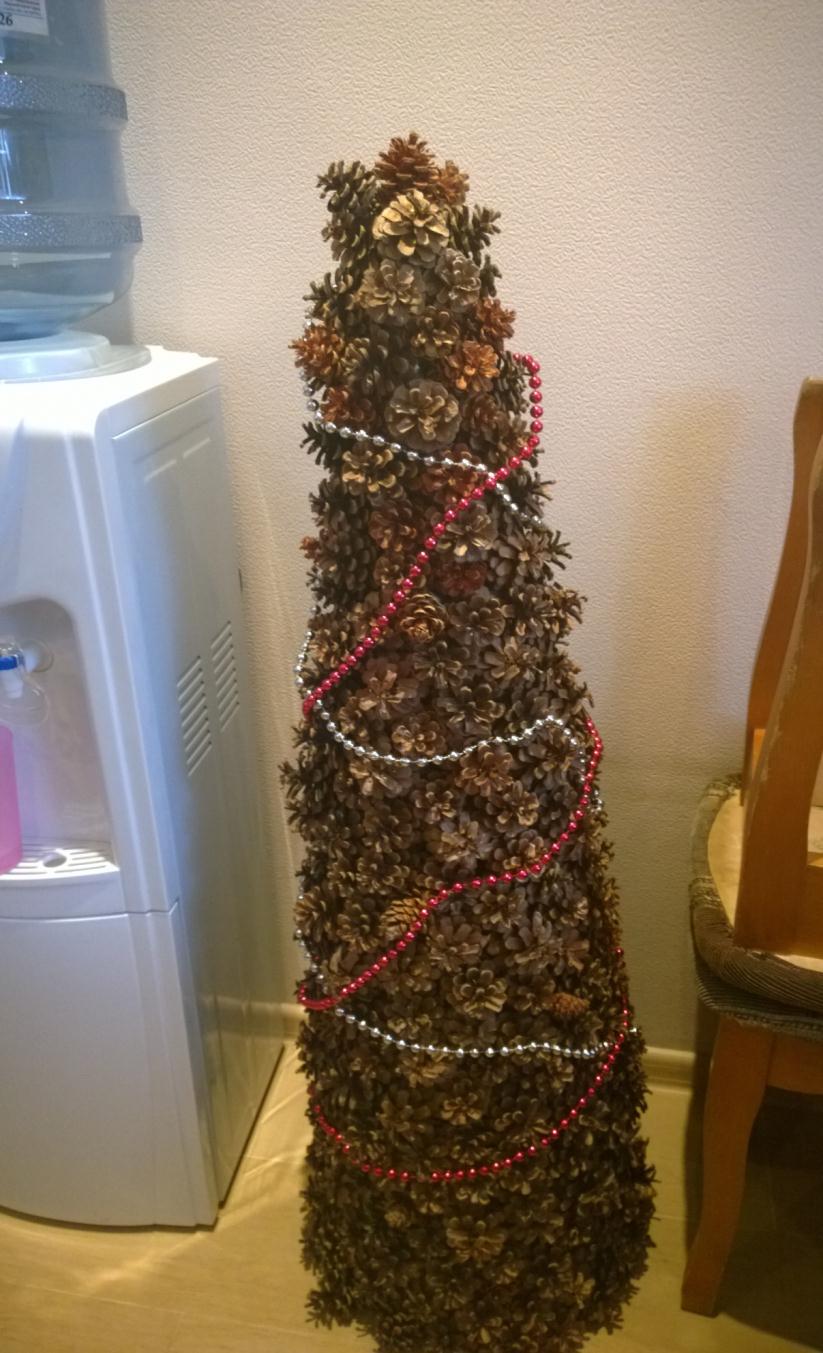 Ёлка из старых журналовРабота ученицы 4 «А» класса Политыко  Дарьи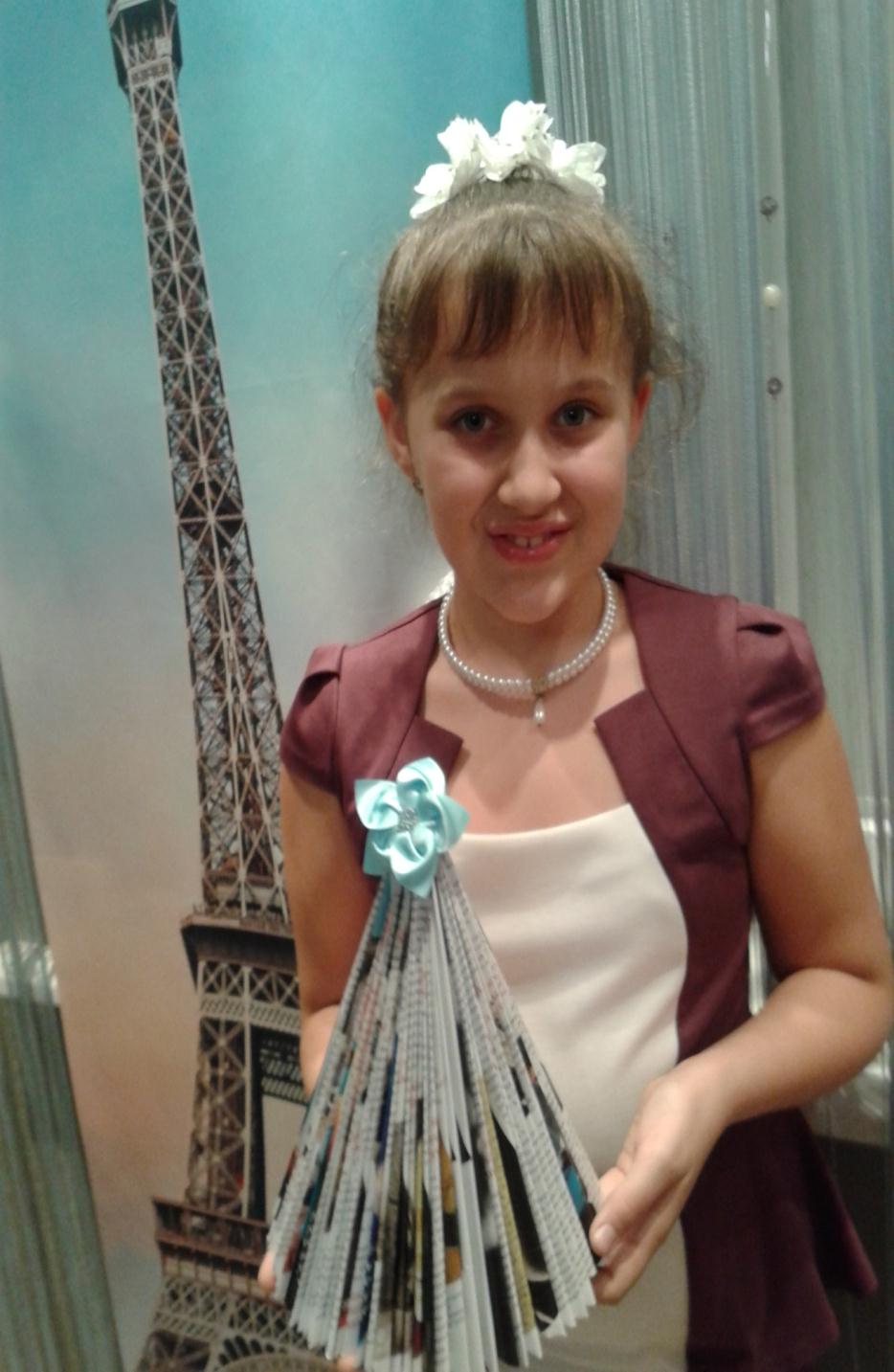 Ёлка из макаронРабота ученицы 4 «А» класса Аминовой  Зейжан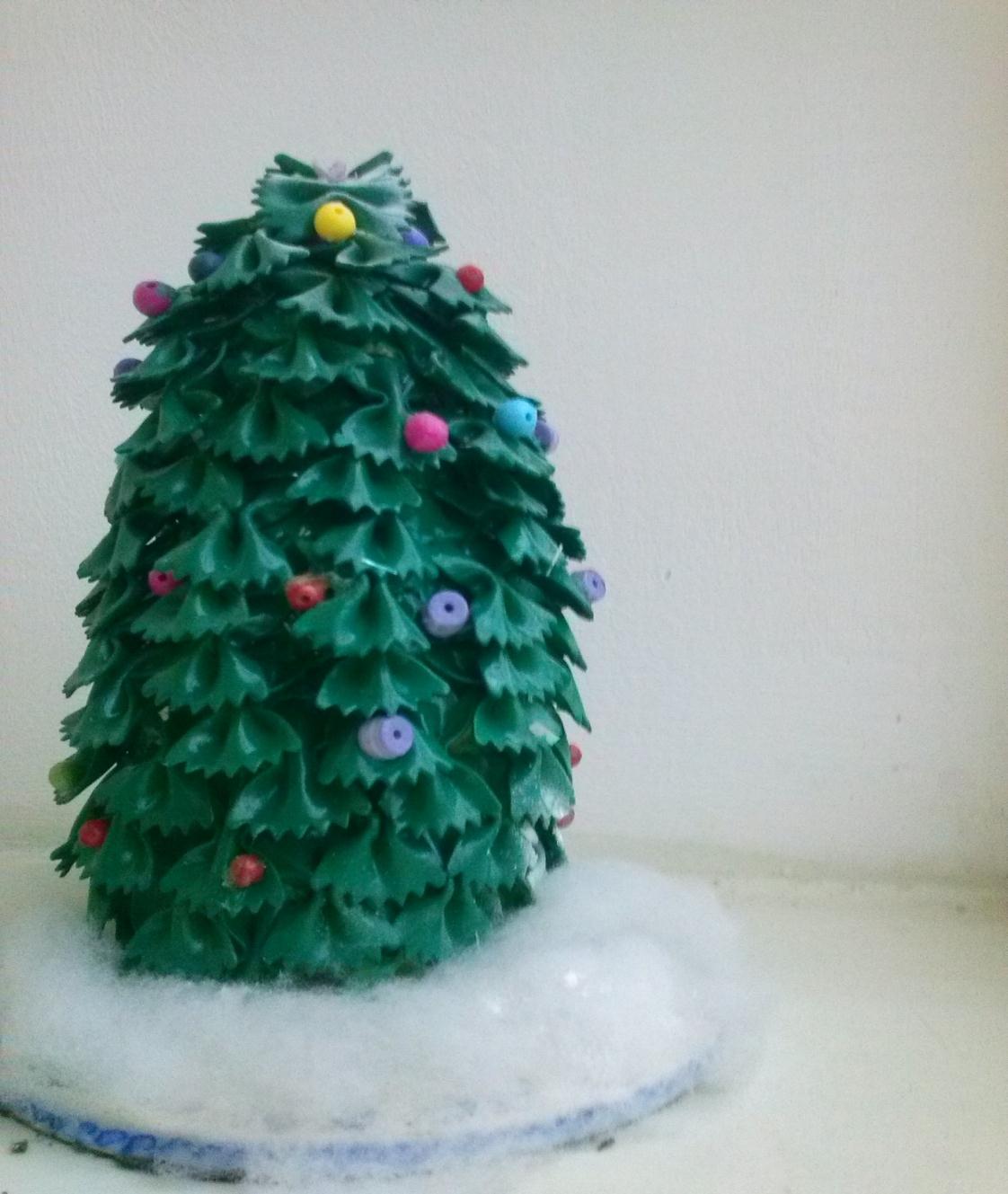 